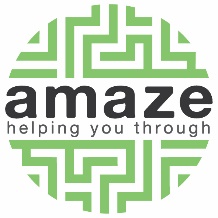 Please note: if filling this out for a family, please provide all names and agesI agree to photographs of me being used in the following ways by Amaze:I agree to video of me being used in the following ways by Amaze:PLEASE TURN OVER
I understand that anything shared on the internet can be saved and shared by other people, and Amaze cannot control this.I agree that photos and videos of me can be used in these ways. I will contact you if I don’t want you to use photos or video of me anymore. 
Signed:       							Date: If you are under 16, please ask your parent or guardian to sign below:								Signed by parent/guardian:		Date: Name Name Age AddressE-mail addressE-mail addressYesNoOn the internet 
(for example: Amaze Facebook, Twitter, website, etc.)Paper publications 
(for example: newsletter, leaflets, posters, newspaper stories, etc.)YesNoOn the internet and played at events
(for example: Amaze Facebook, Twitter, website, etc. or at a local cinema or other Amaze event)